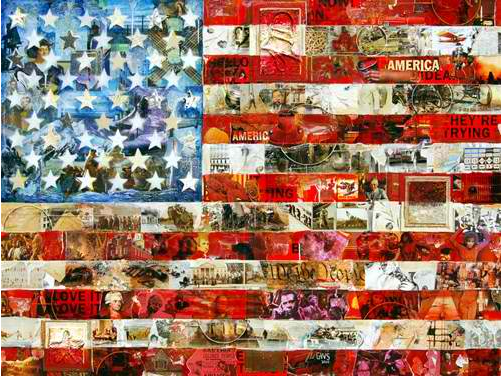 American IIDigital Interactive Curation ProjectGeneral Project OverviewPurpose:  Students will curate an online museum with exhibits from each unit of study in American II.  Students will have the opportunity to choose a topic and show their topic’s changes and continuity throughout our history while we work through the broader ideas in our semester together.Logistics:Each student, partner set, or group of 3 will create and maintain a website through Weebly.  Students will be provided with instruction on the project and the use of Weebly in class, but will also be expected to spend out of class time researching, compiling and analyzing the aspects of their project as well as the research of their classmates.Possible Topics:The following topics are some of the possible options for students, however a student/group is free to explore another theme if they choose, pending teacher approval.Period 1 Directions1865-1898Monday February 13You will be going to the Media Center to learn about:MLA FormattingHow to searchHow to navigate WeeblyHSHS Library ResourcesDecide if you wish to work alone, with a partner, or small groupYou will have time to begin to set up your site together and explore Weebly, however you will not be able to begin your topic until tomorrow in classYou may choose what you wish for your website address, but may not use your last namesChoose a topic of study and sign up for it with your teacherRank your desired topics 1-3Each topic will be limited to no more than 2 groupsBe prepared to be asked to take your #2 or #3Topics will be chosen via a class “draft” tomorrow 2/14There will be at least 4 units of study, where you will look at your topic within an era.For this unit of study, students will work to compile each of the following elements into their website:	Specific Element Instructions:Homepage:You will need a central photograph that is your favorite from the entire project.  You may change it as you progressWrite an introduction.  It must include:What your topic isWhy did you/your group choose it?What do you/your group hope to learn?Primary Source Selections:The primary sources should be excerpts, or presented in its entiretyThey can include, but are not limited to:Newspaper articlesLettersGovernment DocumentsDiary EntriesThese primary sources should be chosen to specifically demonstrate your topic’s significance in the era.  It must be sourced using MLA format in your bibliographyPhotographsYou must find the correct number of photographs that were taken inside of the eraFor each primary source & photograph you must include analysis of the source that should be a minimum of 3 sentences each.  It can address:Why was the picture taken?  Why is it significant?What is learned from it?How do these elements explain the history/relevance of your topic?  How do they fit into the timeline and history we have learned?What surprises the student about the information learnedOther thoughts?When you are finished with the unit:You must PUBLISH it and fill out the Google Form on my website (www.shaveramii.weebly.com).  When you submit this Google Form you are essentially “turning the assignment in” and letting me know it is ready to be graded.  If you submit your assignment late, you must also fill out this Google Form. Unit 1 Due Date:March 3, 2017WomenMusicImmigrationAfrican-AmericansNative-AmericansSportsHispanic-AmericansReligious MinoritiesBig BusinessReligionWarForeign PolicyArtFashionSupreme CourtAmerican CitiesEntertainmentThe American PresidencyFarmingNativismTechnologyIndividual RequirementsPartner RequirementsSmall Group RequirementsHomepageHomepageHomepage2 Primary Source Excerpts4 Primary Source Excerpts5 Primary Source ExcerptsAnalysis of Primary SourcesAnalysis of Primary SourcesAnalysis of Primary Sources3 Photographs5 Photographs6 PhotographsAnalysis of PhotographsAnalysis of PhotographsAnalysis of PhotographsBibliography- MLA FormattingBibliography- MLA FormattingBibliography- MLA Formatting